IOGT Region Sør-Norge		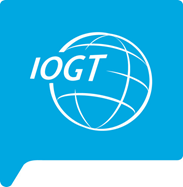 STYREMØTE 14. 05. 2022 kl.11.00-12.30Møtet ble holdt på Gon ved Larvik.Til stede: Tor Arne Walskaar, Trond Aasland,  Berit Langseid, Per Skaugset, Svein Olsbu, Meldt forfall: Helmer Nilsen, Svein Børge Haugberg. Ikke til stede: Inger Helene Berg, (1. varamedlem), Tor Hermansen, (2. varamedlem).Regionkonsulent Lise Holm var opptatt med praktiske forberedelser til årsmøtet samme dag.Sak 36. Formålet med møtet Styreleder Tor Arne Walskaar ønsket velkommen. Det viktigste formålet med møtet var å forberede årsmøtet i regionen som skulle holdes samme sted samme dag.37. Møteleder og referent Vedtak: Tor Arne Walskaar ble bedt om å være møteleder. Trond Aasland ble bedt om å føre protokollen.38. Forberedelser til årsmøtet 2022A RepresentanterStyret gjennomgikk oversikten over påmeldte representanter til årsmøtet og holdt dette opp mot registrerte medlemmer i områdene ved årsskiftet 2021/22. Styret innstiller på å godkjenne 18 delegater, fordelt slik: Agder: 2, Blefjell: 2, Vestfold: 9, Søndre Buskerud: 3. Grenland: 2. I tillegg er påmeldt 6 representanter for styret. Andre fremmøtte er velkommen til å være med på årsmøtet. I alt vil ca 35 personer være til stede.B KonstitueringStyret foreslår Tor Arne Walskaar som ordstyrer og Trond Aasland som referent i årsmøtet. Årsmøtet skal også oppnevne to protokollunderskrivere. Forslag fremmes under årsmøtet.C Forslag til årsmøtetDet var innkommet tre forslag til årsmøtet, angående annonsering, verving og nettsidene.Fra Roar Olsen forelå: ang. IOGT Region Sør sin nettside:Fjerne alle bilder unntatt av lederen og av vår nåværende regionkonsulent.. Styremedlemmers navn kan stå. Deretter; HVA VI GJØR I REGIONEN. Prosjektene våre og muligheter til å delta i disse. DET ER DET VIKTIGSTE BUDSKAPET PÅ DENNE HJEMMESIDEN! Og hvordan den som søker lett kan klikke seg videre for spørsmål eller ønske om å delta. Og: DET BØR FØLGES OPP PÅ FØRSTE SIDE MED HVORDAN KAN JEG BLI MEDSPILLER ELLER MEDLEM? Innstilling: Styret går inn for å følge opp dette.Fra Roar Olsen forelå ang Hvit Jul og Frivilig.noANNONSER PÅ "FRIVILLIG .NO, OM AT VI ØNSKER DELTAKELSE TIL VÅRE STANDS FOR "HVIT JUL" Innstilling: Styret går inn for å følge opp dette.Fra Roar Olsen forelå: Jeg foreslår at regionstyret vårt vurderer å frikjøpe Anette Hasle for et engasjement på 14 dager i desember. Innstilling: Styret går inn for å vurdere dette.D Uttalelser fra årsmøtetTil årsmøtet var utarbeidet forslag til to uttalelser; en om solidaritet med Ukraina og en om merking av alkoholholdige varer. Innstilling: Begge uttalelsene legges fram og behandles i årsmøtet.E Budsjett 2022Økonomileder gjennomgikk utkast til budsjett. Hun pekte på at noen poster er usikre og trenger oppfølging.Styret foreslår at budsjettet legges fram for årsmøtet som retningsgivende og at styret pålegges å følge opp i etterkant av årsmøtet.F Valgkomiteens innstillingInnstillingen fra valgkomiteen foreligger og kan legges fram i årsmøtet. Det fremkommer at Svein Børge Haugberg og varamedlemmene ikke stiller til gjenvalg. Årsmøtet skal også velge revisorer.G Tidsplan for årsmøtetÅrsmøtet vil følge den foreslåtte tidsplanen, men med nødvendige tilpasninger for servering av lunsj og bespisning seinere på dagen. Avslutning av arrangementet; ca kl 18.30.39. Økonomi – regnskap 2021A Gjennomgang av regnskapetØkonomileder gjennomgikk regnskapet, slik det foreligger per 14.5.-22. Regnskapet er ennå ikke helt ferdigstilt, men det vil fremkomme et underskudd. Styret ber økonomileder om å følge opp de utgifts- og inntektspostene som ikke er avklart. Styret vil i tillegg søke om å få refundert 50 prosent av administrasjonstilskuddet som er innbetalt til IOGT i Norge for 2021. Dette begrunnes med at regionkonsulenten brukte en større del av arbeidstida til å utvikle URO-prosjektet, som på et seinere tidspunkt ble omgjort fra et regionalt til et nasjonalt prosjekt.B Avklaringer om kostnadsdeling 2022Økonomileder har mottatt bekreftelse fra IOGT i Norge på en lik deling av kostnadene (50/50), med refusjon av lønnsutlegg. Dette tas hensyn til i budsjettet for 2022.C Oppfølging av områder/avdelinger Basert på budsjettet for 2022 sendes det brev til områder og avdelinger om å yte tilskudd til regionen i tråd med den treårige avtalen som er inngått. D Innstilling til årsmøtetStyret ber økonomileder om å gi en muntlig redegjørelse i årsmøtet. Årsmøtet bes ta gjennomgangen til orientering og pålegge styret å ferdigstille regnskapet. Underskuddet som fremkommer foreslås dekket fra annen egenkapital. 40 Avtale mellom IOGT i Norge og regioneneStyret drøftet avtaleutkastet som styreleder mottok i forkant av et nylig holdt fellesmøte mellom IOGTs ledelse (sentralstyret)  og regionlederne. I det møtet, hvor styrelder og økonomileder i regionen var med, ble saken utsatt.Regionstyret bemerket at ved endringer i avtaler mellom sentralleddet og regionene er det bedre å invitere regionene til å delta fra starten av prosessen enn å forelegge et utkast som er laget av den andre avtaleparten. Vedtak: Styret ber leder og økonomileder om å følge opp. Styret gjennomgikk det foreliggende utkastet som vi ikke kan slutte oss til. Vi ønsker at regionstyrets rolle skal fremkomme tydeligere og ønsker også andre endringer i roller og ansvar.  41 Tilskudd til annonsering – samarbeid med IOGT i Vestfold Saken har vært til behandling i tidligere styremøter. Også IOGT i Norge deltar nå i samarbeidet. IOGT i Vestfold ber nå om et konkret beløp som tilskudd til prosjektet.Vedtak: Regionstyret bevilger 20.000 kroner som tilskudd til området Vestfold til formålet. Beløpet dekkes av Grasrot-midlene. I tillegg gis tilsagn om 5.000 kroner fra IOGT i Norge. Notodden 15.5. 2022Trond Aasland/referent